АВТОНОМНАЯ НЕКОММЕРЧЕСКАЯ ОРГАНИЗАЦИЯ ДОПОЛНИТЕЛЬНОГО ПРОФЕССИОНАЛЬНОГО ОБРАЗОВАНИЯ«ЦЕНТРАЛЬНЫЙ МНОГОПРОФИЛЬНЫЙ ИНСТИТУТ»                                                                                                                                           УТВЕРЖДАЮ                                                                                                                         Ректор АНО ДПО «ЦМИ»  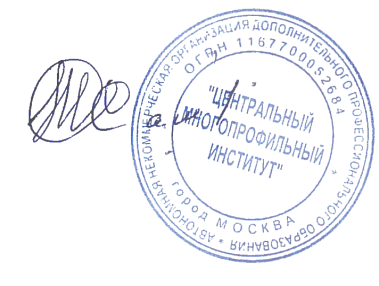 А.Х. Тамбиев                                                                                                                          «13»  июля  2020 г.Программа повышения квалификации по специальности«Акушерское  дело»«Актуальные вопросы акушерского дела»                                                                          наименование программы                                                                Москва 2020Цель реализации  программы.Цель программы повышения квалификации специалистов со средним медицинским образованием по специальности «Акушерское  дело» на  тему:  «Актуальные вопросы акушерского дела» заключается в совершенствовании и повышении профессионального уровня в рамках имеющейся квалификации, получение систематизированных теоретических знаний, умений, необходимых в профессиональной деятельности.Планируемые результаты обучения.   В результате освоения программы повышения квалификации слушатель должен приобрести следующие знания, умения и навыки необходимые для качественного выполнения профессиональной деятельности.Слушатель должен знать: законы и иные нормативные правовые акты Российской Федерации в сфере здравоохранения; основы гигиены женщины в период беременности и после родов; основные виды акушерских осложнений, особенности течения и ведения беременности, родов, послеродового периода при акушерской патологии; основные методы профилактики и борьбы с осложнениями; - правила асептики и антисептики; санитарно-противоэпидемический режим родовспомогательных организаций; мероприятия по профилактике гинекологических заболеваний; основы контрацепции и здорового образа жизни; показатели материнской и перинатальной смертности и роль акушерки в их снижении; структуру организаций родовспоможения; медицинскую этику; психологию профессионального общения; основы диспансеризации; основы медицины катастроф; основы трудового законодательства; правила внутреннего трудового распорядка;правила по охране труда и пожарной безопасности.Слушатель должен уметь:- проводить обследование, уход и наблюдение за женщинами с акушерской и онкологической    патологией под руководством врача;- проводить акушерские обследование, уход и наблюдение при воспалительных заболеваниях;- оказывать доврачебную помощь при акушерской и онкологической патологии;- осуществлять уход за пациентом в периоперативном периоде;- оказывать медицинские услуги в неонатологии;- оказывать доврачебную помощь  при неотложных состояниях;  3. Содержание программы. 3.1. Учебный планпрограммы повышения квалификации «Актуальные вопросы акушерского дела»Цель: углубленная подготовка по профилю работы специалиста.           Категория слушателей: специалисты со средним профессиональным образованием по специальности «Акушерское  дело».          Срок обучения:  36 часов                                                                                                                   Форма обучения:  заочная, с применением электронного обучения дистанционных  образовательных технологий.                                               3.2. Календарный учебный график                                    программы повышения квалификации                                                                          «Актуальные вопросы акушерского дела»        4. Материально–технические условия реализации программы (ДПО и ЭО).Обучение проводится с применением системы дистанционного обучения,  которая предоставляет неограниченный доступ к электронной информационно – образовательной среде, электронной библиотеке образовательного учреждения из любой точки, в которой имеется доступ к информационно-телекоммуникационной сети «Интернет». Электронная информационно–образовательная среда обеспечивает:-доступ к учебным программам, модулям, издания электронных библиотечных систем и электронным образовательным ресурсам;- фиксацию хода образовательного процесса, результатов промежуточной аттестации и результатов освоения дополнительной профессиональной программы;-проведение всех видов занятий, процедур оценки результатов  обучения,  дистанционных образовательных технологий;- формирование электронного портфолио обучающегося, в том числе сохранение работ обучающегося, рецензий и оценок на эти работы со стороны любых участников образовательного процесса;- взаимодействие между участниками образовательного процесса, посредством сети «Интернет».- идентификация личности при подтверждении результатов обучения осуществляется с помощью программы дистанционного образования института, которая предусматривает регистрацию обучающегося, а так же персонифицированный учет данных об итоговой аттестации;5. Учебно – методическое обеспечение  программы1.Абрамченко В.В Активное ведение родов. Руководство для врачей. Санкт-Петербург «Спец. литература» 1997 – 668 с.2.Бодяжина В.И. Акушерская помощь в женской консультации.-2-е изд. перераб.и доп.-(Б-ка практ. врача). М.: Медицина 1987 - 254 с.3.Бодяжина В.И. Акушерство - (Учеб. лит. для уч-ся мед. училищ). М.: ГЭОТАР-Медиа, 2013 - 680 С.4.Бодяжина В.И., Жмакин К.Н, Кирющенков А.П. Акушерство. - (Учеб. лит. для студентов мед. ин-тов). Курск. Аренд. предпр. "Курск" 2014 - 496 с.5.Вишневская Е.Е. Справочник по онкогинекологии. Минск «Беларусь» 1994– 496 с.6.3агребина В.А. Торчинов А.М. Гинекология-(Учеб.лит.для уч-ся мед. училищ). М.: Медицина 2009 - 335 с.7.Савельева Г.М, Серов В.Н., Старостина Т.А. - (Б-ка практ. врача. Актуал. вопр. акушерства и гинекологии). М.: Медицина 2014 - 207 с.8.Справочник по акушерству и гинекологии под ред. Савельевой Г.М., Медицина, 2006 – 352 с.9.Неотложное акушерство /Под ред. Г.К. Степанковской., Б.М. Венцковского./ Киев Здоровья 1994 - 382 с.6. Оценка  качества освоения программы.      Оценка качества освоения  программы осуществляется аттестационной комиссией в виде онлайн тестирования на основе пятибалльной системы оценок по основным разделам программы.       Слушатель считается аттестованным, если имеет положительные оценки (3,4 или 5) по всем разделам программы, выносимым на экзамен.Итоговая аттестацияПо итогам освоения образовательной программы проводится итоговая аттестация в форме итогового тестирования.Оценочные материалы Критерии оцениванияОценка «отлично» выставляется слушателю в случае 90-100% правильных ответов теста.Оценка «хорошо» выставляется слушателю в случае, 80-89% правильных ответов теста.Оценка «удовлетворительно» выставляется слушателю в случае 65-79% правильных ответов теста.Примерные тестовые вопросы для итогового тестирования1.Осмотр с помощью зеркал производят для выявления патологииа) яичниковб) влагалища, шейки маткив) мочевого пузыря, прямой кишкиг) матки, маточных труб2.Кольпоскопия позволяет уточнить диагноза) эндометритаб) метротромбофлебитав) эрозии шейки маткиг) остроконечных кондилом3.Пункция брюшной полости через задний свод влагалища производится приа) бартолинитеб) внематочной беременностив) кольпитег) хроническом эндометрите4.Зондирование матки служит для выявленияа) патологии шейки маткиб)состояния придатков маткив) измерения длины и определения конфигурации полости маткиг) состояния мочевого пузыря и прямой кишки5.Измерение базальной температуры применяют для оценкиа) гормональной функции яичниковб) состояния шейки маткив) раннего выявления онкологических заболеванийг) степени чистоты влагалища6.Цитологическое исследование на атипические клетки производят дляа) выявления гонококкаб) выявления угрозы прерывания беременностив) степени чистоты влагалищаг) раннего выявления онкологических заболеваний матки7.К общим методам гинекологического исследования относитсяа) ультразвуковое исследованиеб) кольпоскопияв) бимануальное исследованиег) гистеросальпингография8.Для оценки состояния сосудов шейки матки их обрабатываюта) 5% йодомб) 3% р – ром уксусной кислотыв) 5% р - ром перманганата калияг) 3% р – ром хлорамина9.Гистеросальпингография проводится чаще всего приа) эрозии шейки маткиб) внематочной беременностив) бесплодииг) кисты яичников10.Биопсия шейки маткиа) проводится только в стационареб) может проводиться в операционной ЖКв) выполняется при каждой кольпоскопииг) не информативна в плане выявления рака шейки матки11.Диагностическое выскабливание полости матки показано приа) метроррагииб) альгоменореев) эндометриозег) эндометрите12.Менархе – этоа) циклическое кровотечениеб) ациклическое кровотечениев) первые в жизни месячныег) обычные месячные13.Операция, после которой формируется посткастрационный синдрома) удаление маткиб) удаление яичниковв) клиновидная резекция яичниковг) удаление трубы14.Гематометра – это скопление крови ва) брюшной полостиб) трубев) влагалищег) матке15.С целью остановки маточного кровотечения нужно ввестиа) метрагилб) метилэргометринв) метациклинг) метацин16.Возбудителем воспалительных заболеваний не являетсяа) кишечная палочкаб) палочка Додерлейнав) палочка Кохаг) гарднерелла17.Диагноз гонореи может быть поставлен на основанииа) нескольких клинических признаков без лабораторной диагностикиб) при наличии гнойных выделений из половых органовв) в случае обнаружения в мазках гонококкаг) в случае трубного бесплодия18.Воспаление придатков маткиа) эндометритб) параметритв) сальпингитг) аднекситСоставитель  программы:№ п/пНаименование темыВсего часовВ том числеВ том числеФорма контроля№ п/пНаименование темыВсего часовЛекцииПрактика/ семинарФорма контроля1.Правовое обеспечение профессиональной деятельности44--1.1Нормативно-правовое обеспечение деятельности медицинских работников. Нормативное обеспечение прав пациента22--1.2Основные принципы правового регулирования трудовых отношений в сфере здравоохранения22-2.Медицинская помощьженщине гинекологическими заболеваниями в различные периоды жизни3030--2.1Охрана репродуктивного здоровья женщин44--2.2Методы прерывания позднем сроке44--2.3Физиология и патология менструального цикла22--2.4Физиология и патология климактерического периода22--2.5Воспалительные заболеванияженских половых органов44--2.6Онкологическая патологиянаружных половых органов женщин44--2.7Онкологическая патология внутреннихполовых органов женщин44--2.8Онкологическая патология молочных желез44--2.9Неотложная медицинская помощь в гинекологии22--3.Итоговая аттестация2--Тестовый контрольИТОГОИТОГО3634-2№ п/п Наименование разделов и тем     Кол-во часовКалендарныйпериод(дни цикла)12341.Правовое обеспечение профессиональной деятельности41 день цикла1.1Нормативно-правовое обеспечение деятельности медицинских работников. Нормативное обеспечение прав пациента21 день цикла1.2Основные принципы правового регулирования трудовых отношений в сфере здравоохранения21 день цикла2.Медицинская помощьженщине гинекологическими заболеваниями в различные периоды жизни30с 1 по 6 деньцикла2.1Охрана репродуктивного здоровья женщин4с 1 по 6 деньцикла2.2Методы прерывания позднем сроке4с 1 по 6 деньцикла2.3Физиология и патология менструального цикла2с 1 по 6 деньцикла2.4Физиология и патология климактерического периода2с 1 по 6 деньцикла2.5Воспалительные заболеванияженских половых органов4с 1 по 6 деньцикла2.6Онкологическая патологиянаружных половых органов женщин4с 1 по 6 деньцикла2.7Онкологическая патология внутреннихполовых органов женщин4с 1 по 6 деньцикла2.8Онкологическая патология молочных желез4с 1 по 6 деньцикла2.9Неотложная медицинская помощь в гинекологии2с 1 по 6 деньцикла3.Итоговая аттестация26 день циклаИТОГОИТОГО366